Savchenko AleksandrExperience:Documents and further information:.Position applied for: 2nd EngineerDate of birth: 08.02.1966 (age: 51)Citizenship: UkraineResidence permit in Ukraine: NoCountry of residence: UkraineCity of residence: IzmailPermanent address: G.Yakovleva 3,Contact Tel. No: +38 (095) 754-14-52E-Mail: savchenko.aleksandr66@gmail.comSkype: gal_al3U.S. visa: NoE.U. visa: NoUkrainian biometric international passport: YesDate available from: 20.11.2017English knowledge: ModerateMinimum salary: 5000 $ per monthPositionFrom / ToVessel nameVessel typeDWTMEBHPFlagShipownerCrewing2nd Engineer19.08.2017-29.10.2017ClionaOil Chemical Tanker16981B@W7700PanamaEATON Shiptrade companyEvrobulkChief Engineer03.03.2016-14.05.2016DIT-Main CarrierOil Product Tanker2858Caterpiller3475SlavakiaDavtron express LTDFSTChief Engineer27.05.2015-04.11.2015DIT-Danube carrierOil Product Tanker2890Deutz2000SlavakiaCarlysmith systen LLP.FSTChief Engineer19.08.2014-05.02.2015DIT-Danube carrierOil Product Tanker2890Deutz2000SlavakiaCarlysmith Sistem LLPFST2nd Engineer00.00.0000-00.00.0000El CharroOil Chemical Tanker7890B@W4358BelizeData Shipping Limited/Acheon Akti NavigaOntario -marine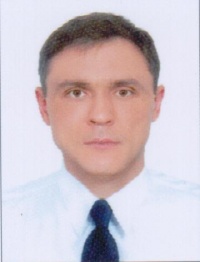 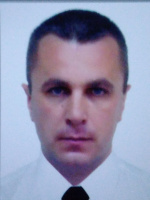 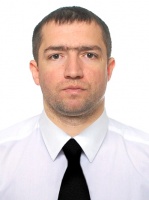 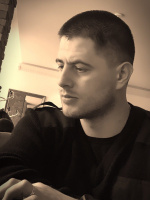 